SNOVSnov je vse, kar nas obdaja in lahko zaznamo s čutili.A	Čista snov ima stalne in nespremenljive kemijske in fizikalne lastnosti. Čiste snovi so elementi in spojine.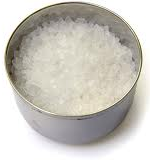 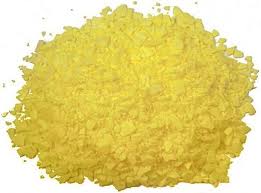 					žveplo					kuhinjska sol (NaCl)B	V naravi in v vsakdanjem življenju imamo opravka z mešanicami snovi (zmesmi).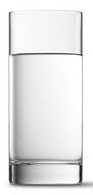 Heterogena zmes je že na videz iz različnih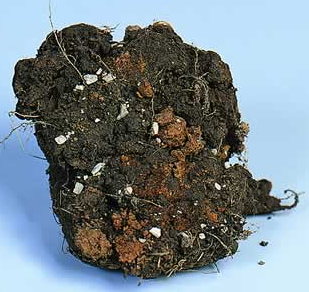 snovi (npr. zemlja).  Homogena zmes je na zunaj videti enotna(npr. raztopina sladkorja). 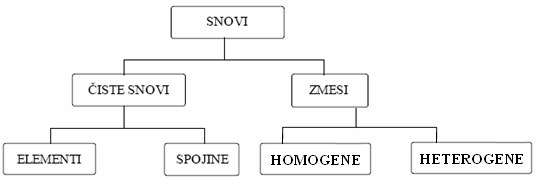 	Pri mešanju se lastnosti čistih snovi ne spremenijo, zato lahko čiste snovi ponovno ločimo iz zmesi.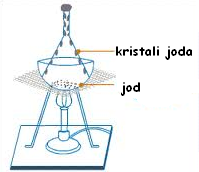 1.	 SublimacijaSublimacija je prehod snovi pri segrevanju iz trdnega v plinasto agregatno stanje in obratno pri ohlajanju.2.	Sejanje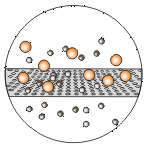 	omogoča ločevanje zmesi trdnih snovi, ki se razlikujejo v velikosti delcev.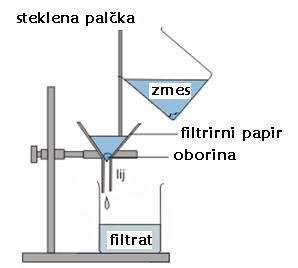 FiltracijaZ njo ločujemo v vodi netopne delce trdne snovi od tekočine. Bistro tekočino, ki jo dobimo pri filtriranju, imenujemo filtrat.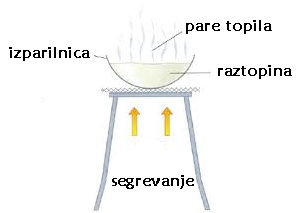 KristalizacijaIzparevanje vode iz homogene raztopinepovzroči kristalizacijo topljenca na stenah in dnu izparilnice.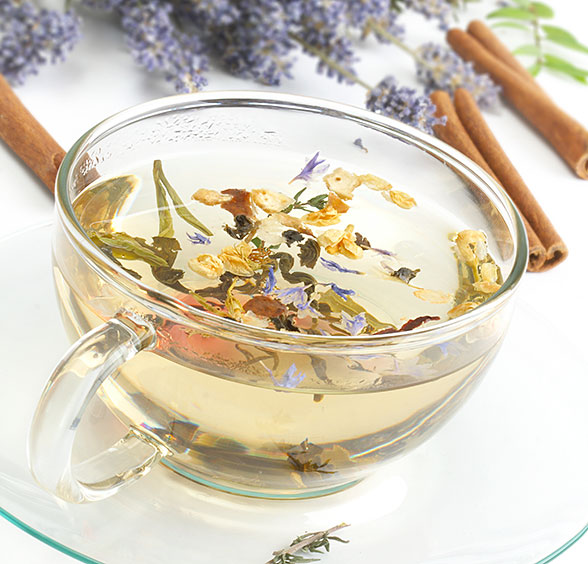 5.	 EkstrakcijaEkstrakcija temelji na različni topnosti posameznih snovi v ekstrakcijskem topilu.Na zmes nalijemo topilo. Topne sestavine zmesi se v njem raztopijo, netopne lahko odfiltriramo. 6.	Adsorpcijaje proces, pri katerem se velike molekule (običajno barvila) vežejo na površino trdne snovi – adsorbenta. Pogosto uporabljamo kot adsorbent aktivno oglje. Barvilo, vezano nanj, odfiltriramo iz raztopine.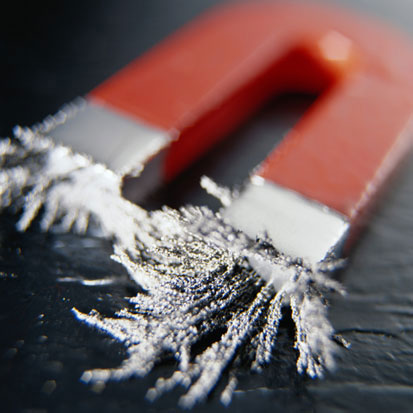 7.	Ločevanje z magnetom	 Z magnetom lahko iz zmesi ločimo snovi,ki imajo magnetne lastnosti (npr. železo).8.	 Destilacija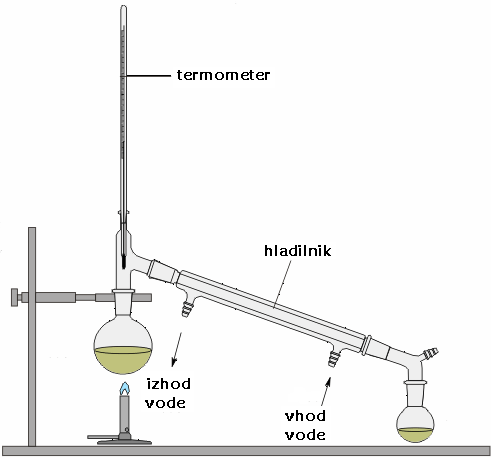 Z njo ločujemo homogeno zmesi dveh tekočin, kiimata različno vrelišče.Hlapi tekočine z nižjim vreliščem kondenzirajov hladilniku in se kot destilat nabirajo vpredložki.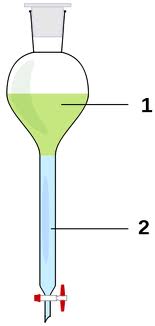 9.	Lij ločnik							Z njim ločujemo zmes dveh tekočin, ki se ne mešata in imata različno gostoto.	Tekočina z manjšo gostoto: ______	Tekočina z večjo gostoto:    ______Kromatografija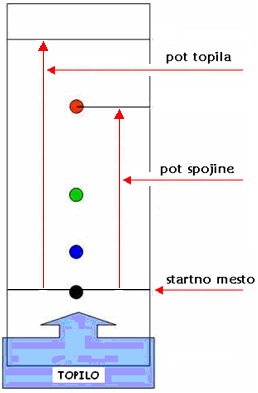 Temelji na različni porazdelitvi sestavin zmesi med stacionarno (nosilcem npr. papirjem) in mobilno fazo (topilom). Zmes čistih snovi nanesemo na stacionarno fazo (npr. papir). Spodnji rob stacionarne faze potopimo v izbrano topilo, ki potuje po nosilcunavzgor. Pri tem raztaplja snovi v zmesi. Dobro topne snovi potujejo s topilom hitreje od slabše topnih snovi (npr. pigmenti v zelenih listih).Retencijski faktor (Rf ): razdalja, ki jo preide spojina (od startnega mesta do sredine določene barvne lise)/razdalja, ki jo preide topilo. 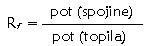 